Ford Vignale biedt een unieke product- en servicebeleving. De Ford Mondeo Vignale is nu te bestellen Ford onthult de productieversie van de Ford Mondeo Vignale, het eerste model dat wordt geïntroduceerd als onderdeel van de unieke Ford Vignale-product- en eigenaarservaringIn het nieuwe Vignale Centre van Ford in Valencia wordt elk Vignale-model door een team van toegewijde experts met de hand afgewerkt en ondergaan de auto's 100 extra kwaliteitscontrolesDe Ford Mondeo Vignale biedt superieure verfijning met het Europese debuut van Active Noise Cancellation; exclusieve styling en afwerking met gewatteerd lederen interieur en dashboard met 'honingraad'-stiksel, unieke velgen en Vignale Nocciola-metaallakGeavanceerde technologieën waaronder Pre-Collision Assist met Pedestrian Detection-technologie, krachtige 2.0-liter TDCi-motor met dubbele turbo en hybride aandrijving zijn leverbaar als onderdeel van de exclusieve uitrustingVignale-relatiemanagers bieden persoonlijke services, waaronder ophalen en brengen voor onderhoudsbeurten en reiniging; Vignale OneCall biedt 24-uurs klantenservice
De Ford Mondeo Vignale kan nog deze maand worden besteld bij FordStores; ook de unieke Vignale Collection, inclusief bekroonde Vignale Weekender-reistas, is leverbaarKlanten kunnen binnenkort uitrustingsniveaus bekijken op een speciale Ford Vignale-website; Vignale Service-app biedt parkeer-, tank- en informatieoplossingen op basis van GPSAMSTERDAM, 17 april 2015 – Ford Motor Company onthult vandaag de productieversie van de Ford Mondeo Vignale, het eerste model dat wordt geïntroduceerd als onderdeel van de unieke Vignale-product- en eigenaarservaring.Elk Ford Vignale-model wordt met de hand afgewerkt in het speciale Vignale Centre in de Ford-fabriek in Valencia. De Ford Mondeo Vignale is leverbaar als 4-deurs en Wagon en biedt superieure verfijning met het Europese debuut van de Active Noise Cancellation-technologie van Ford. Verder beschikt de Vignale Mondeo over een uniek design en uitrustingsniveau met gewatteerd lederen interieur met 'tuxedo'-stiksel, exclusieve Vignale Nocciola-metaallak en speciale lichtmetalen velgen. Klanten kunnen binnenkort via de speciale Ford Vignale-website en online configurator de opties bekijken. De Ford Mondeo Vignale kan worden besteld bij Vignale Lounges die zijn geïntegreerd in de nieuwe flagship FordStores die in Europa worden geopend. De Ford Mondeo Vignale is uitgerust met geavanceerde technologieën, waaronder Pre-Collision Assist met Pedestrian Detection-technologie, die de impact van frontale botsingen met voertuigen en voetgangers kan beperken en bestuurders helpt om botsingen te voorkomen. Tot het aanbod krachtige en zuinige motoren behoren de nieuwe 2.0-liter TDCi-dieselmotor met 210 pk met dubbele turbo, de EcoBoost-benzinemotor met 240 pk en de benzine-elektrische hybride motor met 187 pk. Het Intelligent All-Wheel Drive-systeem (iAWD) van Ford verbetert daarnaast automatisch de grip en de wegligging wanneer dit nodig is.Vignale-klanten ontvangen bovendien een persoonlijke service die is afgestemd op hun behoeften. Daarbij worden ze ondersteund door een Vignale-relatiemanager en kunnen ze gebruikmaken van Vignale OneCall, de gratis 24-uurs telefonische klantenservice.“De Ford Vignale is het beste wat het merk Ford binnen Europa te bieden heeft. Dit model brengt een bekroond design samen met een unieke eigenaarservaring”, aldus Jim Farley, Executive Vice President en President voor Europa, het Midden-Oosten en Afrika bij Ford. “Onze visie voor Vignale is om een moderne, eigentijdse ervaring te creëren die Vignale tot een gewaardeerd deel van het leven van de klant maakt. We beginnen met de Ford Mondeo Vignale en zullen later dit jaar de Ford Vignale S-MAX introduceren.”De nieuwe Vignale Service-app van Ford biedt klanten op GPS gebaseerde services, waaronder Vignale Park Me. Met deze dienst kunnen bestuurders bijhouden waar zij hun auto precies hebben geparkeerd en hoeveel tijd is verstreken. De app kan bestuurders daarnaast helpen bij het vinden van een benzinestation, en de bestuurder kan met één druk op de knop contact opnemen met de hulpdiensten of Vignale OneCall. 
Grotere verfijning en exclusieve stylingDe Ford Mondeo Vignale biedt een fluisterstille en comfortabele rijervaring dankzij de geavanceerde technologieën en carrosserieconstructie.Het innovatieve Active Noise Cancellation-systeem* van Ford zorgt voor een grotere verfijning van het interieur. Het systeem gebruikt drie microfoons die op strategische plaatsen in het interieur zijn aangebracht om het motorgeluid te controleren. Met een geavanceerde audiotechnologie worden via het geluidssysteem tegengestelde geluidsgolven verzonden om algehele rijgeluiden en de sfeer in het interieur te verbeteren.Het interieur van de Ford Mondeo Vignale is ook voorzien van krachtiger geluiddempend materiaal, zodat rijgeluiden zo min mogelijk in de cabine binnenkomen. Akoestisch glas zorgt ervoor dat windruis wordt beperkt tot een niveau dat zelfs acceptabel is voor auto's in het duurste segment.De integrale multilink-wielophanging van Ford zorgt ervoor dat met name passagiers achterin nog meer kunnen genieten van een aangename rit. De ophanging beperkt daarnaast de hoeveelheid geluid doordat de wielen verder naar achteren bewegen bij het nemen van hobbels. Het comfort van de voorpassagiers kan worden geoptimaliseerd met de Ford-multicontourstoelen met “Active Motion”-massagefunctie. De stoelen zijn ontwikkeld om de vermoeidheid van de spieren te verminderen, vooral tijdens lange ritten. Voor deze stoelen is gebruikgemaakt van een systeem van 11 kussens om dijen, billen en onderrug vrijwel ongemerkt te masseren.De stoelen van de Ford Mondeo Vignale zijn beschikbaar met een exclusieve lederen Vignale-bekleding. De bekleding, die voor een optimale precisie met een laser wordt gesneden, heeft een uniek zeskantig quiltpatroon. De soft-touch bekleding is ook aangebracht op het dashboard, de middenconsole, de armsteun en de portierarmsteunen.De exclusieve styling is ook doorgevoerd naar het exterieur, waar een gestroomlijnd, aansprekend design een afspiegeling vormt van de nieuwste internationale designtaal van Ford. Verder komt de exclusieve styling tot uiting in details als:Een bovengrille met uniek zeshoekig Vignale-design in een donkere, matte metaallakafwerking en een gepolijste aluminium omlijstingEen hoogglanzende benedengrille met verchroomde omtrekVerchroomde portierlijsten en buitenspiegelsEen hoogglanzende afwerking van de raamstijl, de kap van de buitenspiegels en de stijlen van de portierruiten en achterruitDe exclusiviteit van het model wordt verder benadrukt met de speciale 18" lichtmetalen Vignale-velgen en exclusieve Vignale Nocciola-lak. De Ford Mondeo Vignale wordt standaard voorzien van metaallak, en is leverbaar in diverse kleuren, waaronder Vignale Black, Vignale Silver en hoogwaardige vierlaags Vignale White. “De laatste ontwikkelingen binnen de architectuur en mode komen samen in de elegante Ford Mondeo Vignale en geven deze een luxueuze uitstraling en een gevoel van tijdloosheid – naast de allernieuwste geavanceerde technologieën”, aldus Chris Bird, Design Director bij Ford Europa.Hoogwaardige technologie en motorenDe Ford Mondeo Vignale biedt geavanceerde technologieën en systemen voor bestuurdersassistentie, zoals Pre-Collision Assist met Pedestrian Detection-technologie, die bijdragen aan een ontspannen rijervaring. Daarnaast zijn beschikbaar:SYNC 2; dit systeem stelt bestuurders in staat om hun telefoon-, entertainment-, klimaat- en navigatiesystemen te bedienen met behulp van gewone spreektaal. Het systeem kan zelfs een lijst met plaatselijke restaurants laten verschijnen met een eenvoudige gesproken opdracht: “Ik heb honger”Active Park Assist met loodrecht inparkeren; met dit systeem kunnen bestuurders fileparkeerplekken vinden die groot genoeg zijn en daarna handsfree achteruit inparkerenTraffic Sign Recognition; dit systeem geeft bestuurders via de display van het instrumentencluster informatie over de laatst waargenomen snelheidslimiet, eindeaanduidingen en inhaalverbodenActive City Stop; dit systeem schakelt automatisch de remmen in om het risico op ongevallen te verkleinen of om een botsing met een voorligger te voorkomen bij snelheden tot 40 km/u Ford Dynamische LED-koplampen; dit systeem combineert de LED-koplampen met Ford Adaptive Front Lighting, een lichtsysteem dat het beeld van de koplampstraal en de intensiteit aanpast aan de omgeving van de autoDaarnaast is een geavanceerd DAB-geluids- en navigatiesysteem van Sony met hifi-luidsprekers standaard. Functies als een elektrisch verstelbare stuurkolom met geheugen, een elektrische achterklep en een verwarmd stuurwiel verbeteren het comfort en gemak van de bestuurder nog verder.De opblaasbare veiligheidsgordels achterin, die door Ford als eerste op de markt zijn gebracht en die de veiligheid van de achterpassagiers verbeteren, zetten bij een ongeluk snel uit om de krachten van de botsing te verdelen over een lichaamsgebied dat vijfmaal groter is dan bij het gebruik van een gewone veiligheidsgordel.De Ford Mondeo Vignale is exclusief leverbaar met krachtige motoren, waaronder de 2.0-liter EcoBoost-benzinemotor, 2.0 TDCi-dieselmotor en de benzine-elektrische hybride motor met 187 pk. De 2.0-liter EcoBoost-motor is leverbaar met 203 en 240 pk en een automatische transmissie met zes versnellingen. De 2.0-liter TDCi-motor met 180 pk is leverbaar met een handgeschakelde transmissie met zes versnellingen en een automatische PowerShift-transmissie en is voorzien van het iAWD-systeem van Ford, waarmee probleemloos kan worden geschakeld tussen voorwielaandrijving en vierwielaandrijving. Daarnaast kan worden gekozen voor de nieuwe 2.0-liter TDCi-dieselmotor met 210 pk van Ford. Deze reageert sneller en levert 450 Nm koppel bij 2000 tpm voor stil en zuinig rijden.Met de hand afgewerkt en op maat gemaakt Elk Ford Vignale-model wordt in het moderne Vignale Centre met uiterste zorg met de hand afgewerkt door zes toegewijde experts. In dit centrum worden alle auto's afzonderlijk aan het door de klant gewenste uitrustingsniveau aangepast. In het Vignale Centre bij de Ford-fabriek in Valencia wordt een traditionele afwerking gecombineerd met baanbrekende technologieën. Gekwalificeerde professionals gebruiken de nieuwste laser- en cameratechnologie om verschillende kwaliteitsaspecten, waaronder de uitlijning van de carrosserie en de lakafwerking, tot in detail te controleren. De experts van het Vignale Centre polijsten het lakwerk zorgvuldig met de hand en controleren elk minuscuul detail van het leer op eventuele fouten.Alleen wanneer de auto het volledige One Ford-kwaliteitsproces heeft doorlopen en geslaagd is voor nog eens 100 extra controles, overhandigt de Vignale-relatiemanager de auto in een Vignale Lounge aan de klant. Dit zorgt voor een unieke en exclusieve klantervaring.Exclusieve Vignale-eigenaarservaringMet meer dan geweldige producten maakt de Vignale-lijn het ontdekken, kopen en bezitten van een Vignale tot een persoonlijke en waardevolle ervaring.
De Ford Vignale kan in Europa uitsluitend worden besteld bij Vignale Lounges, die zijn geïntegreerd in de nieuwe FordStores. FordStores zijn gericht op het merk Ford en bieden het volledige product- en dienstenaanbod van Ford aan. De speciaal opgeleide Vignale-medewerkers zorgen dat aan de specifieke behoeften van klanten wordt voldaan. In 2015 zal Ford 200 FordStores in Europa openen, en dit netwerk zal in de toekomst worden uitgebreid tot 500 locaties.In de Vignale Lounges kan de klant het merk Ford Vignale in een unieke, klantgerichte omgeving ervaren, waarbij de klant gedurende het aankoopproces en gebruikservaring geïnformeerd en betrokken blijft. Het oog voor detail in de luxueuze en op zintuigelijke ervaringen gerichte Vignale Lounge weerspiegelt de precisie waarmee de modelreeks is ontwikkeld. Klanten worden via een touchscreentafel, die een innovatieve digitale ervaring biedt, geïnformeerd over Ford-technologieën en Ford Vignale-producten.De unieke Vignale Collection, die is ontwikkeld door het Ford-designteam achter de Vignale-modelreeks, kan ook worden ervaren en besteld bij de Vignale Lounges. De Vignale Collection 2015, die over designelementen van de Ford Vignale beschikt, omvat de Vignale Weekender, een exclusieve reistas die is onderscheiden met de prestigieuze iF Design Award en waarin de voor de Vignale kenmerkende trapezevormige grille, het gewatteerde patroon van de met de hand afgewerkte stoelen en de contouren van de motorkap zijn terug te vinden.Verder omvat de collectie een schoudertas, handgemaakt van exclusief, hoogwaardig leer dat speciaal hiervoor is geselecteerd, een portemonnee, een geldclip, een iPhone-hoes, een visitekaartjeshouder en een ambachtelijk in Milaan gemaakte zijden sjaal en stropdas."In de Vignale Collection zit de passie voor design waarmee wij ons onderscheiden van andere merken, zonder afstand te doen van het unieke design-DNA van Ford", zegt Erika Tsubaki, ontwerpster van de Vignale Collection en Design Supervisor bij Ford Europa. “De nieuwste Vignale Collection bevat specifieke designelementen van de Vignale-modellen. Er is veel aandacht besteed aan het kwalitatief hoogwaardige leer en de detaillering. Dat maakt ze net zo mooi als de modellen waarop ze zijn gebaseerd.”Persoonlijke serviceElke Ford Vignale-klant wordt vanaf de eerste afspraak bij de FordStore en gedurende de volledige eigenaarservaring ondersteund door een speciale Vignale-relatiemanager om een persoonlijke, op de specifieke behoeften van de klant afgestemde dienstverlening te garanderen. Klanten profiteren van een aantal exclusieve diensten, zoals het vanaf een huis- of kantooradres ophalen en afleveren van de auto voor onderhoudsbeurten. Deze worden gepland op momenten die de eigenaar het beste uitkomt. Ford Vignale-modellen worden altijd met de grootste zorg behandeld en worden voor aflevering aan de klant volledig gereinigd.Ford Vignale-klanten kunnen daarnaast 24 uur per dag voor aanvullende hulp contact opnemen met de deskundige adviseurs van Vignale OneCall. De interactie met de klant staat centraal, ongeacht of het gaat om het beantwoorden van een technische vraag, het inplannen van een bezoek aan de FordStore, het oplossen van een klacht of het boeken van een servicebeurt. Met de gratis Vignale Service-app, die later dit jaar in Europa wordt geïntroduceerd voor Apple en Android, hebben eigenaars direct toegang tot de Ford Vignale-website en video's of kunnen ze een schadeformulier invullen. Daarnaast zijn rijtips en informatie, waaronder de verkeersregels binnen landen van de Europese Unie, en een lokalisatiesysteem voor dealerbedrijven beschikbaar.“De Ford Vignale is ontwikkeld voor kritische klanten voor wie tijd kostbaar is en die op zoek zijn naar excellente kwaliteit”, aldus Roelant de Waard, Vice President Marketing, Sales & Service bij Ford Europa. “De Vignale garandeert een persoonlijke service die is afgestemd op de behoeften van de klant en zorgt ervoor dat de klant zich speciaal voelt vanaf het moment dat hij binnenloopt.”De prijzen voor de Vignale Mondeo beginnen bij €44.945,- voor de handgeschakelde 2.0 TDCi met 180pk in 4-deurs uitvoering. De 4-deurs Vignale Mondeo met 203pk EcoBoost-benzinemotor en zestraps automaat kost €47.745,-. De 4-deurs Vignale Mondeo Hybrid met 20% bijtelling staat voor €45.195,- op de prijslijst. De meerprijs voor de Wagon is €1.500,-. # # #
* Alleen dieselmotoren# # #Over Ford Motor CompanyFord Motor Company is gevestigd in Dearborn, Michigan (VS), en is een toonaangevend bedrijf in de auto-industrie. Het bedrijf houdt zich op zes continenten bezig met de fabricage of distributie van auto's. Het bedrijf beschikt wereldwijd over ongeveer 187.000 medewerkers en 62 fabrieken en exploiteert de merken Ford en Lincoln. Via Ford Motor Credit Company biedt het bedrijf financiële diensten aan. Ga naar www.corporate.ford.com voor meer informatie over de producten van Ford.Ford Europa fabriceert, verkoopt en onderhoudt auto's van het merk Ford in 50 afzonderlijke markten en heeft ongeveer 47.000 werknemers in dienst. Joint ventures en zelfstandige activiteiten meegeteld, werken er ongeveer 66.000 mensen voor het bedrijf. Ford Europa bestaat uit Ford Motor Credit Company, Ford Customer Service Division en 23 productiefaciliteiten (12 eigen of geïntegreerde joint venture-faciliteiten en 11 zelfstandige joint venture-faciliteiten). De eerste auto's van Ford werden in 1903 naar Europa verscheept, hetzelfde jaar waarin Ford Motor Company is opgericht. De productie in Europa begon in 1911.
Voor meer informatie over Ford:Ford Nederland B.V.Afdeling Public RelationsSebastiaan van de PolTelefoon: 020-5044778E-mail: svandepo@ford.com Mediasite: www.fordmediacenter.nl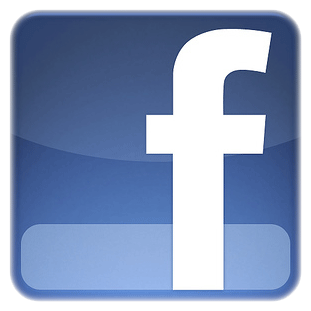 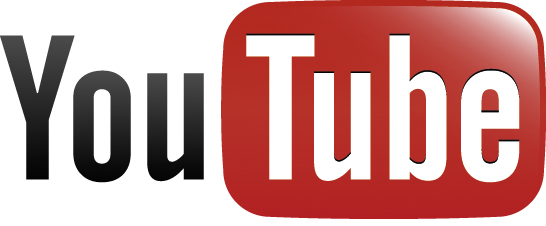 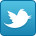 